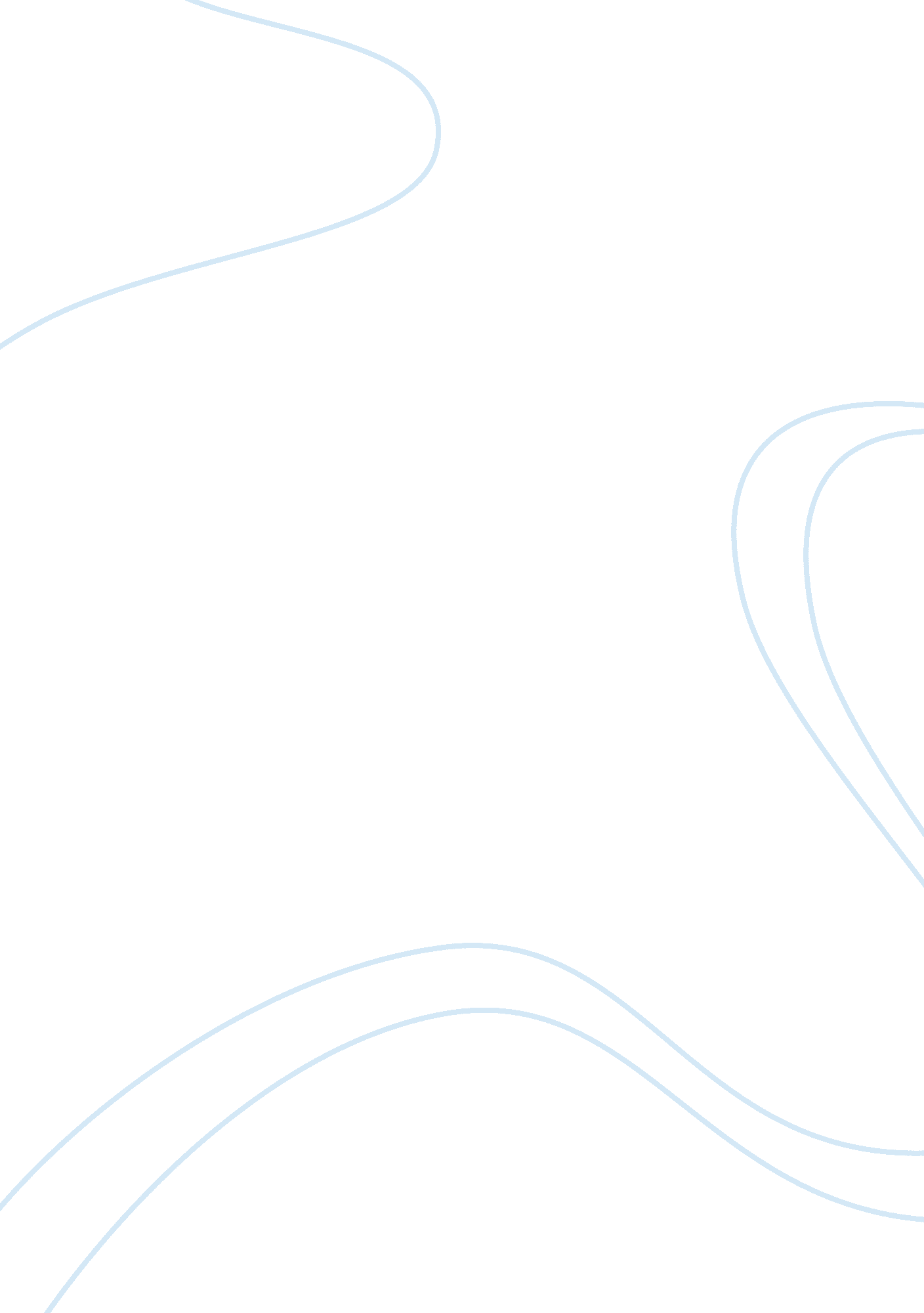 Analyze the week 3 essayScience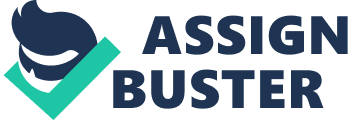 What was Francis Henry Galton's major contribution to forensicscience? Francis Henry Galton’s major contribution to forensic science was fingerprinting. Although he wasn’t the first person with the idea of fingerprinting, he was more successful with the idea and the scientific knowledge that he knew. 2. Who is known as " the father of forensic toxicology" and why? Mathieu Orfila is known and “ the father of forensic toxicology”. In 1814 he published the first book on poisons and how they affect animals. He is also known to be the creator of criminalistics. 3. Name two major contributions to forensic science made by Hans Gross. Hans Gross wrote the first book on scientific disciplines in criminal investigation. He also wrote a journal on forensics that is used to detect crime. 4. With what area of forensic investigation are Karl Landsteiner and Dr. Leone Lattes associated? Landsteiner and Dr. Lattes both associated in Forensic Medicine. Landsteiner discovered that blood could be put in different groups. After Landsteiner’s discovery Dr. Lattes established that different bloods could be used to identify people. 5. Who was the first person to apply the principles of forensic science to a working crime laboratory? 6. What is Locard's exchange principle? Locard’s exchange principle is a cross-transfer that happens when two objects come into contact with each other. When two objects hit each other materials are exchanged. For example when two cars collide into each other the paint transfers to the other car. He believed that particles from a crime scene would be transferred to the criminal. 7. With what instrument did Dr. Walter C. McCrone make significant contributions to forensic science? McCrone brought the microscope into the forensic science field. The microscope is a great use for close up examination of objects used. McCrone ended up becoming the world’s preeminent microscopist. He was very dedicated to his work and knew what he was doing. 